													2022 r.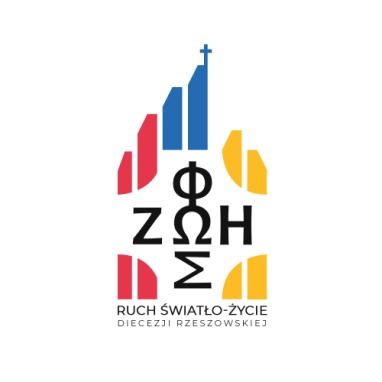 Zgłoszenie na rekolekcje wakacyjne 
ruchu światło – życie z parafii…………………………………………………………………..................................………………..Lp.Nazwisko i ImięAktualna klasaRok urodzeniaTyp
i stopień TurnusZaliczka1.2.3.4.5.6.7.8.9.10.11.12.13.14.15.16.17.18.RAZEMRAZEM